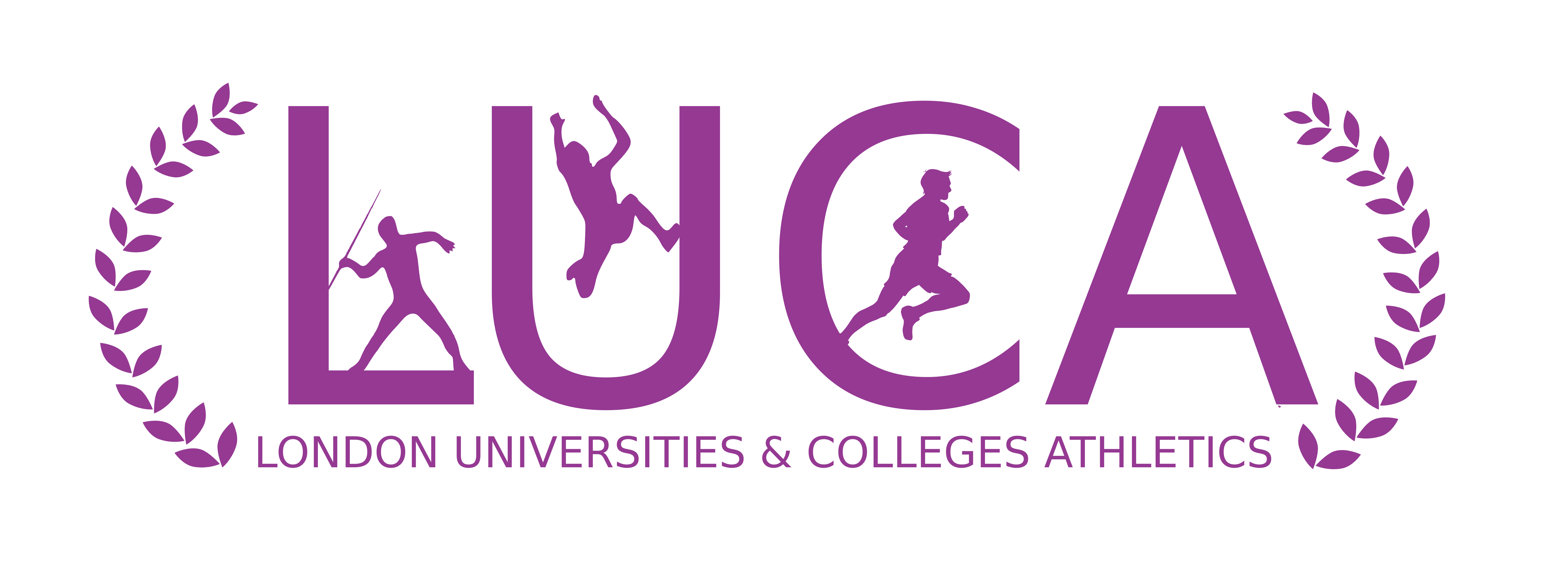 LUCA CLUB Membership ApplicationLUCA CLUB Membership ApplicationLUCA CLUB Membership ApplicationLUCA CLUB Membership ApplicationLUCA CLUB Membership ApplicationContact InformationContact InformationContact InformationContact InformationContact InformationClub Name:Club Name:Club Name:Club Name:Club Name:Club Address (SU/Sports department):Club Address (SU/Sports department):Club Address (SU/Sports department):Club Address (SU/Sports department):Club Address (SU/Sports department):Club Postcode:Club Postcode:Club Postcode:Club Postcode:Club Postcode:Training venue(s):Training venue(s):Training venue(s):Training venue(s):Training venue(s):President/Chair name:President/Chair name:Email:Email:Phone:Student Union Sports Head Name:Student Union Sports Head Name:Email:Email:Phone:University Sports Head Rep Name:University Sports Head Rep Name:Email:Email:Phone:Club InformationClub InformationClub InformationClub InformationClub InformationClub Facebook page and/or group:Club Facebook page and/or group:Club Facebook page and/or group:Club Twitter:Club Twitter:Club Website(s):Club Website(s):Club Website(s):Club Website(s):Club Website(s):Club Colours:Club Colours:Club Colours:Club Colours:Club Colours:Are you an England Affiliated Club?Are you an England Affiliated Club?Are you an England Affiliated Club?Are you an England Affiliated Club?Are you an England Affiliated Club?Number of male members:Number of female members:Number of trained coaches:Description of coaches qualification(s)Description of coaches qualification(s)Description of coaches qualification(s)   How many of these are students?Number of trained officials:Description of trained official(s)Description of trained official(s)Description of trained official(s)   How many of these are students?Declaration:Declaration:Declaration:Declaration:Declaration:On behalf of ___________ I apply to become a member of London Universities and Colleges Athletics. I certify that the named club:Agrees to abide by the rules and policies of LUCA set out in the LUCA constitution.Is committed to providing a welcoming, well structured and safe club environmentIs committee to engage and support LUCA where appropriate such as attending the LUCA councilIs committed to participating in and providing appropriate types of competition where appropriateIs committed to a positive approach to coaches and coach development – wherever possible will use licensed coaches to deliver their activitiesOn behalf of ___________ I apply to become a member of London Universities and Colleges Athletics. I certify that the named club:Agrees to abide by the rules and policies of LUCA set out in the LUCA constitution.Is committed to providing a welcoming, well structured and safe club environmentIs committee to engage and support LUCA where appropriate such as attending the LUCA councilIs committed to participating in and providing appropriate types of competition where appropriateIs committed to a positive approach to coaches and coach development – wherever possible will use licensed coaches to deliver their activitiesOn behalf of ___________ I apply to become a member of London Universities and Colleges Athletics. I certify that the named club:Agrees to abide by the rules and policies of LUCA set out in the LUCA constitution.Is committed to providing a welcoming, well structured and safe club environmentIs committee to engage and support LUCA where appropriate such as attending the LUCA councilIs committed to participating in and providing appropriate types of competition where appropriateIs committed to a positive approach to coaches and coach development – wherever possible will use licensed coaches to deliver their activitiesOn behalf of ___________ I apply to become a member of London Universities and Colleges Athletics. I certify that the named club:Agrees to abide by the rules and policies of LUCA set out in the LUCA constitution.Is committed to providing a welcoming, well structured and safe club environmentIs committee to engage and support LUCA where appropriate such as attending the LUCA councilIs committed to participating in and providing appropriate types of competition where appropriateIs committed to a positive approach to coaches and coach development – wherever possible will use licensed coaches to deliver their activitiesOn behalf of ___________ I apply to become a member of London Universities and Colleges Athletics. I certify that the named club:Agrees to abide by the rules and policies of LUCA set out in the LUCA constitution.Is committed to providing a welcoming, well structured and safe club environmentIs committee to engage and support LUCA where appropriate such as attending the LUCA councilIs committed to participating in and providing appropriate types of competition where appropriateIs committed to a positive approach to coaches and coach development – wherever possible will use licensed coaches to deliver their activitiesSignature of applicant:Signature of applicant:Signature of applicant:Signature of applicant:Date:Please include a copy of your club constitution and equal opportunities statement (where possible) and return all forms to james@london-athletics.comPlease include a copy of your club constitution and equal opportunities statement (where possible) and return all forms to james@london-athletics.comPlease include a copy of your club constitution and equal opportunities statement (where possible) and return all forms to james@london-athletics.comPlease include a copy of your club constitution and equal opportunities statement (where possible) and return all forms to james@london-athletics.comPlease include a copy of your club constitution and equal opportunities statement (where possible) and return all forms to james@london-athletics.com